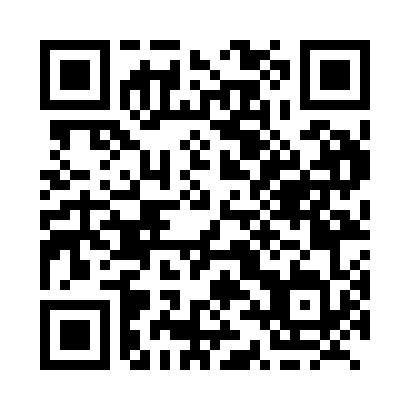 Prayer times for Baldwin Road, Prince Edward Island, CanadaWed 1 May 2024 - Fri 31 May 2024High Latitude Method: Angle Based RulePrayer Calculation Method: Islamic Society of North AmericaAsar Calculation Method: HanafiPrayer times provided by https://www.salahtimes.comDateDayFajrSunriseDhuhrAsrMaghribIsha1Wed4:195:561:086:108:209:582Thu4:175:551:086:108:2210:003Fri4:145:531:086:118:2310:024Sat4:125:521:086:128:2410:045Sun4:105:501:086:138:2510:066Mon4:085:491:086:148:2710:087Tue4:065:481:076:148:2810:108Wed4:045:461:076:158:2910:129Thu4:025:451:076:168:3110:1410Fri4:005:431:076:178:3210:1511Sat3:585:421:076:178:3310:1712Sun3:565:411:076:188:3410:1913Mon3:545:401:076:198:3610:2114Tue3:535:381:076:208:3710:2315Wed3:515:371:076:208:3810:2516Thu3:495:361:076:218:3910:2717Fri3:475:351:076:228:4010:2918Sat3:455:341:076:228:4110:3019Sun3:445:331:076:238:4310:3220Mon3:425:321:086:248:4410:3421Tue3:405:311:086:248:4510:3622Wed3:395:301:086:258:4610:3823Thu3:375:291:086:268:4710:3924Fri3:355:281:086:268:4810:4125Sat3:345:271:086:278:4910:4326Sun3:325:261:086:288:5010:4527Mon3:315:261:086:288:5110:4628Tue3:305:251:086:298:5210:4829Wed3:285:241:086:298:5310:4930Thu3:275:241:096:308:5410:5131Fri3:265:231:096:308:5510:52